New Maryland School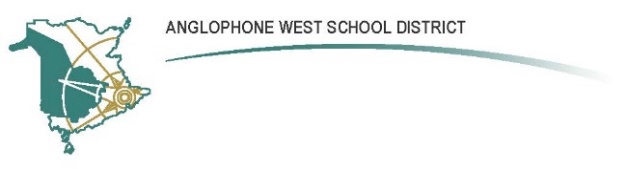 75 Clover st, New Maryland E3C 1C5Parent School Support Committee MinutesDate: November 20th	Time: 4:30      Location: ESST room in schoolCall to Order:  4:34Approval of the Agenda:   Matt Stainforth, Peter DickinsonApproval of the Minutes from Previous Meeting:  Loreigh MacKay, Krystle RobertsBusiness Arising from the Minutes:Speaker SeriesMatt contacted Dr. Shannon Small who is willing to come speak at NMESDr. Small and Stacy Coy are willing to come in February. Topic planned is “Helping Kids Deal with Stress”. Stacy Coy confirmed with Heather. Matt to follow-up with Shannon/Stacy. Tentative date set for Tuesday, February 6, 2018.Heather has a lead for a speaker in May. She will give further details later. Topic: Autism and First RespondersPSSC Budget3D Data to provide quote for projection system in the gymSpending budget on this item will fit the mandate for Communication.Parent handbook; question was raised about whether this exists or should. School websites are not easily navigated and not well populated. This may be something to consider in the future.Reports:DEC Report Terry Pond                                                                                                                                                                                           DEC makes the Policies and the Superintendent reports back to us on how those policies are being met. The policy determines how many times a year and when we get reports on any given policy. ASD~W One and Three Year Goals  were voted on and passed. With the addition one new goal to added to the One year Goals. Procedure to Get “Student Voice” for the DEC. Explain. DHAC  District Health Advisory Committee Representative from the DEC  ~  T Pond Elected with Faith Kennedy (SD 10) as our Alternate.Home and School$17800 in the bank            approximately $5000 still to go to playgroundFall Frolic – profit $5400 (although the  intended focus is community connections,                                            not fundraising)Playground sign should be installed soon. To be installed on wall outside gym to recognize sponsors of the  playground            There will be a playground launch – TBDEach teacher to receive $100 each during the winterPrincipal Report Heath-Ten Year Plan:    DoE is developing a Framework for school improvement.  Teaching staff have been asked for feedback on Frameworks from Ontario and Australia-DIP       -Metacognition:  Thinking about our thinking (revisit what this looks like in practice at most staff meetings) -Engagement:  Autonomy, competence, relatedness, relevance (revisit what this looks like in practice at most staff meetings)-SIP Latest edited copy circulated and reviewed-K-2 Math lead starts today-ELF sessions end the week of December 11th.  We have requested 4 volunteers for the winter session-School PLWEP:    WITS, Citizenship. Roots of Empathy. Recently kicked off a golden sneaker award for demonstrating good citizenship.  Criteria was co-constructed by students. Each class that receives the award chooses the next winner.-Our School Survey    (previously  TTFM)    Closes Dec 19, data to be shared at next meeting-Pyramid of Interventions circulated and reviewed- Ring a Bell For Mental Health will be recognized Dec. 1st-ISD/ Child and YouthThis initiative is developing through practice.  NMES has been pleased with services.The school has only made two referrals.  There have been several external referrals.New Business:  -Discussion around whether to keep meeting time at 4:30 as two members cannot consistently attend at this time. -Inquiry about a school handbook for parents.Correspondence:Closing Comments: Have a safe and happy break.  Classes resume January 8th, 2017Date of Next Meeting: January 15, 2018Adjournment: 6:00 pm____________________			____________________PSSC Chair						Date____________________			______________________PSSC Secretary					DatePSSC Members Present: Natalie Holder, ChairDave Lavigne, Vice ChairSarah Bird, Melissa Gaudet Teacher RepsDawn O’Donnell, Krystle Roherty, Lisa Innes,  Loreigh MacKay, Matt Stainforth,  Peter DickinsonPSSC Members Regrets: Angela Kelly, Dave Lavigne, Karyn HamiltonSchool/DEC Representation Present:Heather Hallett, Principal Terry Pond/DECSchool/DEC Representation Regrets: